.TAP, CROSS, STEP, TOUCH, STEP, STEP, TAP, CROSSSHUFFLE, HITCH, ¼ PIVOT, SYNCOPATED EXTENDED VINE, ROCK, RECOVER, SYNCOPATED VINE WITH ¼ TURNROCK, RECOVER, STEP, ½ PIVOT, STEP, ½ PIVOT, COASTER STEPLEFT LOCKING SHUFFLE FORWARD, CROSS, UNWIND, SAILOR STEP, STEP, HEEL, STEP, TOE TAPREPEATHillbilly Wanta Be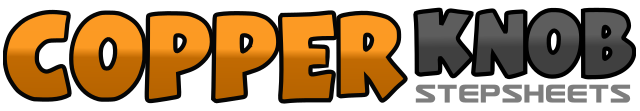 .......Count:32Wall:4Level:Improver.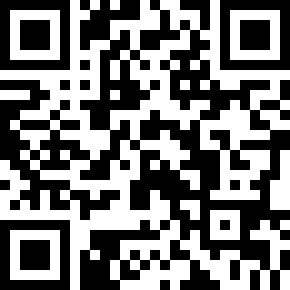 Choreographer:Michael Diven (USA)Michael Diven (USA)Michael Diven (USA)Michael Diven (USA)Michael Diven (USA).Music:I Wanna Be a Hillbilly - Billy CurringtonI Wanna Be a Hillbilly - Billy CurringtonI Wanna Be a Hillbilly - Billy CurringtonI Wanna Be a Hillbilly - Billy CurringtonI Wanna Be a Hillbilly - Billy Currington........1-2Tap right heel forward, cross right foot over left shin3-4Step forward on right foot, touch left toe behind right foot5-6Step back on left foot, step back on right foot7-8Tap left heel forward, cross left foot over right shin1&2&Left shuffle forward, hitch right knee while pivoting ¼ turn to the left3&4&5&Cross step right over left, side step left to left, cross step right behind left, side step left to left, cross step right in front of left, rock left out to left side6&Recover weight back to the right foot, cross step left behind right7&8Step left behind right, pivot ¼ turn right while stepping forward on right, step forward on left foot1-2Rock forward on right foot, recover weight back to left3-4Step back on right foot, pivot ½ turn to the right (weight shifts to the right foot)5-6Step forward on left foot, pivot ½ turn to the right (weight shifts to the left foot)7&8Right coaster step1&2Left lock step, stepping forward on the left foot, lock right behind the left, step forward on the left foot3-4Cross right over left, unwind ¾ to the left (weight shifts to the right foot)5&6Left sailor step7&8&Step right to right side, tap left heel forward, step back to center on left foot, tap right toe next to left foot